Túrakód: TK_Veker-lapos-21_f  /  Táv.: 21 km  /  Frissítve: 2022-01-25Túranév: Szent-S-kör / Kerékpáros Terep-túra_Veker-lapos-21 km_fEllenőrzőpont és résztáv adatok:Feldolgozták: Baráth László, Hernyik András, Valkai Árpád, 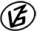 Tapasztalataidat, élményeidet őrömmel fogadjuk! 
(Fotó és videó anyagokat is várunk.)EllenőrzőpontEllenőrzőpontEllenőrzőpontEllenőrzőpontRésztáv (kerekített adatok)Résztáv (kerekített adatok)Résztáv (kerekített adatok)          Elnevezése          ElnevezéseKódjaHelyzeteElnevezéseHosszaHossza1.Spari/R-CSpari/
R-CN46 40.423 E20 17.459TK_Veker-l-21 km_f_1-rt-  -  -  --  -  -  -2.Veker-lapos / 5Vek-l/5N46 41.246 E20 17.049TK_Veker-l-21 km_f_2-rt2 km2 km3.Veker-lapos / 10Vek-l/10N46 42.677 E20 15.807TK_Veker-l-21 km_f_3-rt4,8 km6,8 km4.Veker-lapos / 9Vek-l/9N46 44.325 E20 17.422TK_Veker-l-21 km_f_4-rt4 km10,7 km5.Veker-lapos / 2Vek-l/2N46 42.460 E20 18.666TK_Veker-l-21 km_f_5-rt4,4 km15,2 km6.Veker-lapos / 1Vek-l/1N46 41.766 E20 18.105TK_Veker-l-21 km_f_6-rt2,2 km17,4 km7.Spari/R-CSpari/
R-CN46 40.423 E20 17.459-  -  -  -  -  -  -  -  -  -3,6 km21 km